HHhttps://www.youtube.com/watch?v=mVhh0oATqBI1.go zikloMarkatu x batekin kalean ikusi dituzun horiek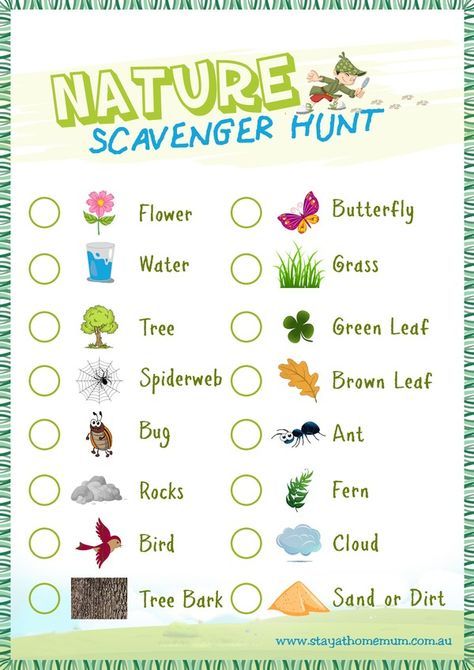 2. ziklo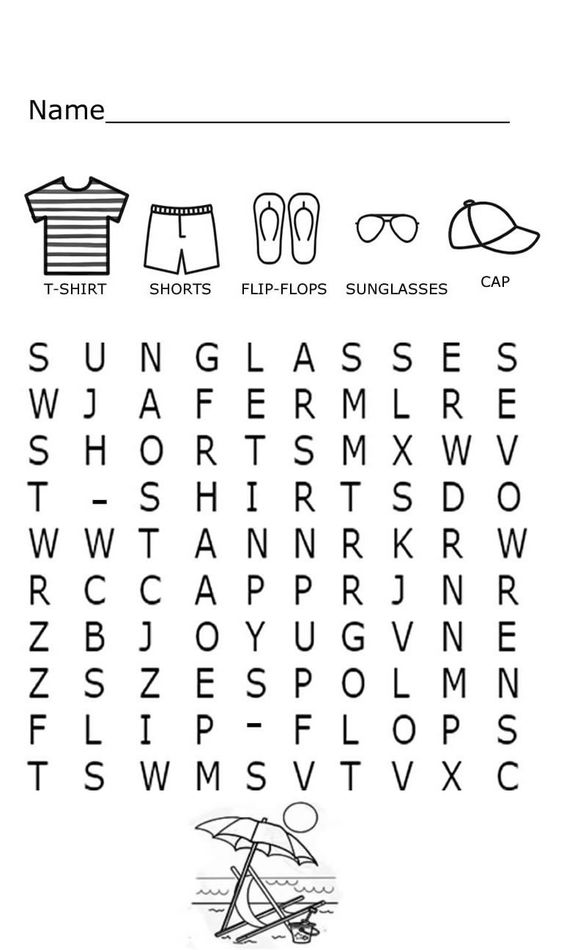 3.ziklo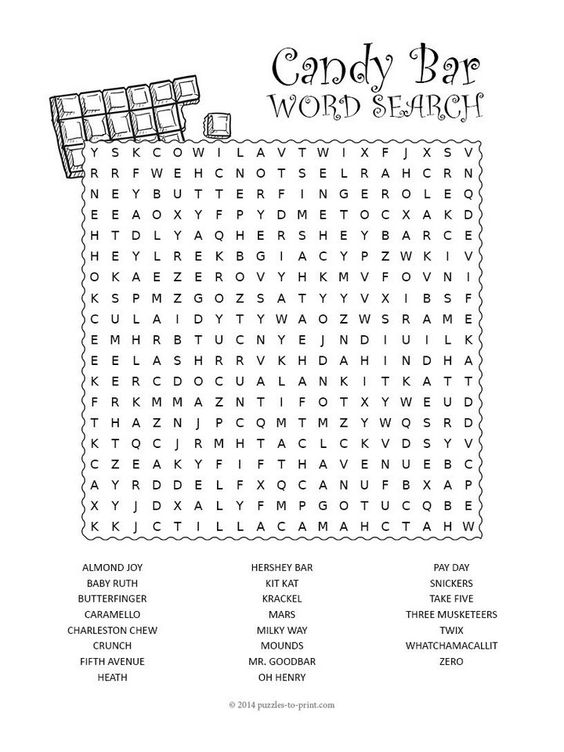 